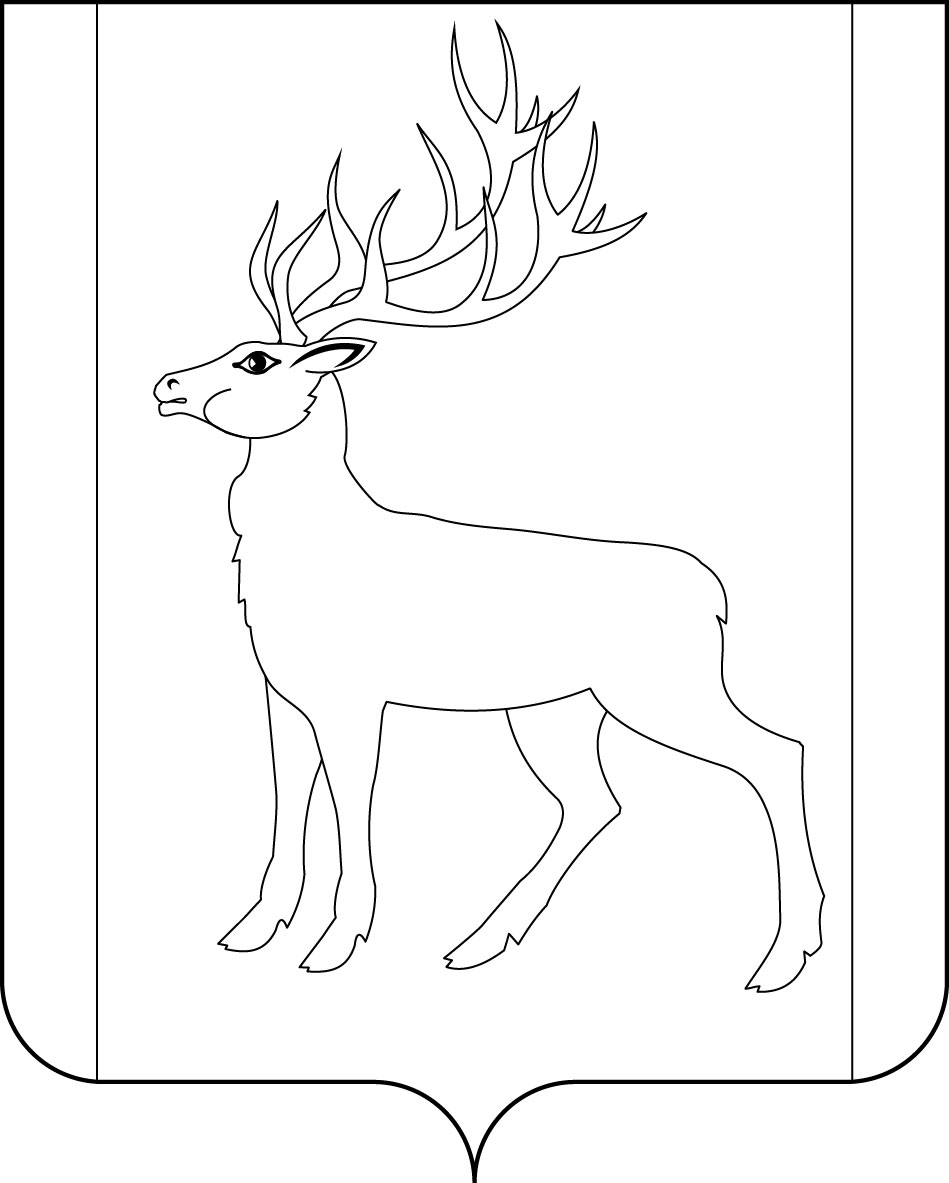 РОССИЙСКАЯ ФЕДЕРАЦИЯИРКУТСКАЯ ОБЛАСТЬДУМАМУНИЦИПАЛЬНОГО ОБРАЗОВАНИЯ КУЙТУНСКИЙ РАЙОНшестого созываР Е Ш Е Н И Е«____» февраля 2019 г.                             р.п. Куйтун                                            № ____Об утверждении порядка представления главным распорядителем средств бюджета муниципального образования Куйтунский район в финансовое управление администрации муниципального образования Куйтунский район информации о совершаемых действиях, направленных на реализацию муниципальным образованием права регресса, либо об отсутствии оснований для предъявления иска о взыскании денежных средств в порядке регресса        В соответствии со статьей 242.2 Бюджетного Кодекса Российской Федерации, руководствуясь статьями 29, 30, 47 Устава муниципального образования Куйтунский район, Дума муниципального образования Куйтунский районР Е Ш И Л А:1. Утвердить Порядок представления главным распорядителем средств бюджета муниципального образования Куйтунский район в финансовое управление администрации муниципального образования Куйтунский район информации о совершаемых действиях, направленных на реализацию муниципальным образованием права регресса, либо об отсутствии оснований для предъявления иска о взыскании денежных средств в порядке регресса (Приложение 1). 2. Настоящее решение вступает в силу со дня его подписания.Председатель Думы муниципальногообразования Куйтунский район                                                                             Л.В. МолоцилоПодготовил:Заместитель начальник финансового управления администрации муниципального образования  Куйтунский район                                                                                        Л.А. Дворникова «___» _________ 2019 г.Согласовано:Начальник финансового управления муниципального образования Куйтунский район                                     Н.А. Ковшарова«___» _________ 2019 г.Начальник  управления  по правовым вопросамработе с архивом и кадрами администрации муниципального образования Куйтунский район      	                          В.А. Головизина«___» _________ 2019 г.Начальник экономического управления  администрации муниципального образования Куйтунский район      		                                                             С.А. Карпиза«___» _________ 2019 г.Приложение № 1               к решению Думы муниципального образования Куйтунский район от ____. ____. 2019г. №_____Порядок представления главным распорядителем средств бюджета муниципального образования Куйтунский район  в финансовое управление администрации муниципального образования Куйтунский район информации о совершаемых действиях, направленных на реализацию муниципальным образованием права регресса, либо об отсутствии оснований для предъявления иска о взыскании денежных средств в порядке регресса 1. Настоящий Порядок разработан в соответствии с требованиями пункта 4 статьи 242.2 Бюджетного кодекса Российской Федерации и устанавливает порядок представления главным распорядителем средств  бюджета муниципального образования Куйтунский район (далее – главный распорядитель) в финансовое управление администрации муниципального образования Куйтунский район (далее-финансовое управление) информации о совершаемых действиях, направленных на реализацию муниципальным образованием права регресса, либо об отсутствии оснований для предъявления иска о взыскании денежных средств в порядке регресса. 2. Финансовое управление после исполнения судебного акта о возмещении вреда за счет казны муниципального образования Куйтунский район в течение 1 рабочего дня направляет главному распорядителю уведомление об исполнении судебного акта о возмещении вреда за счет казны муниципального образования Куйтунский район (далее – уведомление).  Главный распорядитель при наличии оснований для предъявления иска о взыскании денежных средств в порядке регресса в течение 3 рабочих дней после получения уведомления направляет в финансовое управление запрос о предоставлении копий документов (платежных поручений), подтверждающих исполнение за счет казны муниципального образования Куйтунский район судебного акта о возмещении вреда.3. Копии документов (платежных поручений), подтверждающих исполнение за счет казны муниципального образования Куйтунский район судебного акта о возмещении вреда, направляются финансовым управлением главному распорядителю в срок, не превышающий 15 рабочих дней со дня поступления запроса, указанного в пункте 2 настоящего Порядка.4. Информация о совершаемых действиях, направленных на реализацию муниципальным образованием Куйтунский район права регресса, либо об отсутствии оснований для предъявления иска о взыскании денежных средств в порядке регресса представляется главным распорядителем в финансовое управление ежеквартально не позднее 25 числа месяца, следующего за отчетным кварталом.5. При предъявлении иска о взыскании денежных средств в порядке регресса, после вынесения (принятия) судебного акта в окончательной форме, главным распорядителем средств  бюджета, представлявшим в суде интересы муниципального образования Куйтунский район в соответствии с пунктом 3.2 статьи 158 Бюджетного кодекса Российской Федерации, информация представляется в финансовое управление в течение 3 рабочих дней с момента получения судебного акта в окончательной форме. 6. Ответственность за достоверность информации, предусмотренной пунктами 4,5 настоящего Порядка несет главный распорядитель в соответствии с действующим законодательством.